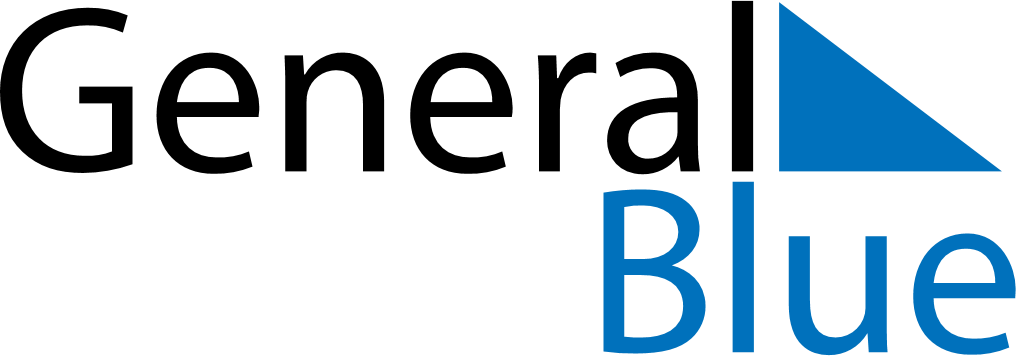 September 2023September 2023September 2023AustraliaAustraliaSUNMONTUEWEDTHUFRISAT123456789Father’s Day101112131415161718192021222324252627282930